This Call for Evidence is of particular interest for investors and consumer groups interested in retail investment products, management companies of Undertakings for Collective Investment in Transferable Securities (UCITS), self-managed UCITS investment companies, depositaries of UCITS and trade associations.  General information about respondentQuestions In your view, what is the most pressing issue to address in the UCITS EAD with a view to improving investor protection, clarity and supervisory convergence across the EU?<ESMA_QUESTION_EADC_1>TYPE YOUR TEXT HERE<ESMA_QUESTION_EADC_1>Have you experienced any recurring or significant issues with the interpretation or consistent application of UCITS EAD rules with respect to financial indices? If so, please describe any recurring or significant issues that you have experienced and how you would propose to amend the UCITS EAD to improve investor protection, clarity and supervisory convergence. Where relevant, please specify what indices this relates to and what were the specific characteristics of those indices that raised doubts or concerns. Where possible, please provide data to substantiate the materiality of the issue. <ESMA_QUESTION_EADC_2>TYPE YOUR TEXT HERE<ESMA_QUESTION_EADC_2>Have you experienced any recurring or significant issues with the interpretation or consistent application of UCITS EAD rules with respect to money market instruments? If so, please describe the issues you have experienced and how you would propose to amend the UCITS EAD to improve investor protection, clarity and supervisory convergence. Where relevant, please describe the specific characteristics of the money market instruments that raised doubts or concerns.<ESMA_QUESTION_EADC_3>TYPE YOUR TEXT HERE<ESMA_QUESTION_EADC_3>Have you experienced any recurring or significant issues with the interpretation or consistent application of UCITS EAD provisions using the notions of « liquidity » or « liquid financial assets »? If so, please describe the issues you have experienced and how you would propose to amend the UCITS EAD to better specify these notions with a view to improving investor protection, clarity and supervisory convergence. Where relevant, please explain any differences to be made between the liquidity of different asset.<ESMA_QUESTION_EADC_4>TYPE YOUR TEXT HERE<ESMA_QUESTION_EADC_4>The 2020 ESMA CSA on UCITS liquidity risk management identified issues with respect to the presumption of liquidity and negotiability set out in UCITS EAD. In light of the changed market conditions since 2007, do you consider such a presumption of liquidity and negotiability still appropriate? Where possible, please provide views, data or estimates on the possible impact of removing the presumption of liquidity and negotiability set out in the UCITS EAD.<ESMA_QUESTION_EADC_5>TYPE YOUR TEXT HERE<ESMA_QUESTION_EADC_5>Please explain your understanding of the notion of ancillary liquid assets and any recurring or significant issues that you might have experienced in this context. Please clarify if these are held as bank deposits at sight and what else is used as ancillary liquid assets. Where relevant, please distinguish between ancillary liquid assets denominated in (1) the base currency of the fund and (2) foreign currencies.<ESMA_QUESTION_EADC_6>TYPE YOUR TEXT HERE<ESMA_QUESTION_EADC_6>Beyond holding currency for liquidity purposes, do you think UCITS should be permitted to acquire or hold foreign currency also for investment purposes, taking into account the high volatility and devaluation/depreciation of some currencies? Where relevant, please distinguish between direct and indirect investments.<ESMA_QUESTION_EADC_7>TYPE YOUR TEXT HERE<ESMA_QUESTION_EADC_7>Have you observed any recurring or significant issues with the interpretation or consistent application of the 10% limit set out in the UCITS Directive for investments in transferable securities and money market instruments other than those referred to in Article 50(1) of the UCITS Directive? If so, please explain the issues and how you would propose to address them in the UCITS EAD with a view to improving investor protection, clarity and supervisory convergence.<ESMA_QUESTION_EADC_8>TYPE YOUR TEXT HERE<ESMA_QUESTION_EADC_8>Are the ‘transferable security’ criteria set out in the UCITS EAD adequate and clear enough? If not, please describe any recurring or significant issues that you have observed and how you would propose to amend the UCITS EAD to improve investor protection, clarity and supervisory convergence.<ESMA_QUESTION_EADC_9>TYPE YOUR TEXT HERE<ESMA_QUESTION_EADC_9>How are the valuation and risk management-related criteria set out in the UCITS EAD interpreted and applied in practice, in particular the need for (1) risks to be “adequately captured” by the risk management process and (2) having “reliable” valuation/prices. Please describe any recurring or significant issues that you have observed with the interpretation or consistent application of these criteria and how you would propose to amend the UCITS EAD to improve investor protection, clarity and supervisory convergence.<ESMA_QUESTION_EADC_10>TYPE YOUR TEXT HERE<ESMA_QUESTION_EADC_10>Are the UCITS EAD provisions on investments in financial instruments backed by, or linked to the performance of assets other than those listed in Article 50(1) of the UCITS Directive adequate and clear enough? Please describe any recurring or significant issues that you have observed in this respect and how you would propose to amend the UCITS EAD to improve investor protection, clarity and supervisory convergence.<ESMA_QUESTION_EADC_11>TYPE YOUR TEXT HERE<ESMA_QUESTION_EADC_11>Is the concept of « embedded » derivatives set out in the UCITS EAD adequate and clear enough? Please describe any recurring or significant issues that you have observed with the interpretation or consistent application of this concept and how you would propose to amend UCITS EAD to improve investor protection, clarity and supervisory convergence.<ESMA_QUESTION_EADC_12>TYPE YOUR TEXT HERE<ESMA_QUESTION_EADC_12>Linked to Q11 and Q12, ESMA is aware of diverging interpretations on the treatment of delta-one instruments under the EAD, taking into account that they might provide UCITS with exposures to asset classes that are not eligible for direct investment (see also Section 3.2). How would you propose to amend the UCITS EAD to improve investor protection, clarity and supervisory convergence? Please provide details on the assessment of the eligibility of different types of delta-one instruments, identify the issues per product and provide data to support the reasoning.<ESMA_QUESTION_EADC_13>TYPE YOUR TEXT HERE<ESMA_QUESTION_EADC_13>Have you observed any recurring or significant issues with the interpretation or consistent application of the rules on UCITS investments in other UCITS and alternative investment funds (AIFs)? In this context, have you observed any issues in terms of the clarity, interaction and logical consistency between (1) the rules on investments in UCITS and other open-ended funds set out in the UCITS Directive and (2) the provisions on UCITS investments in closed ended funds set out in the UCITS EAD? Please describe any recurring or significant issues that you have observed in this respect and how you would propose to amend the relevant rules to improve investor protection, clarity and supervisory convergence. Where relevant, please distinguish between different types of AIFs (e.g. closed-ended, open-ended), investment strategies (real estate, hedge fund, private equity, venture capital etc.) and location (e.g. EU, non-EU, specific countries). In this context, please also share views on whether there is a need to update the legal wording used in the UCITS EAD and UCITS Directive given the fact that e.g. they refer to ‘open-ended’ and ‘closed ended funds’, whereas it might seem preferable to use the notion of ‘AIFs’ by now given the subsequent introduction of the AIFMD in 2011.<ESMA_QUESTION_EADC_14>TYPE YOUR TEXT HERE<ESMA_QUESTION_EADC_14>More specifically, have you observed any recurring or significant issues with the interpretation or consistent application of the rules on UCITS investments in (1) EU ETFs and (2) non-EU ETFs? Please describe any issues that you have observed in this respect and how you would propose to amend the relevant rules to improve investor protection, clarity and supervisory convergence.<ESMA_QUESTION_EADC_15>TYPE YOUR TEXT HERE<ESMA_QUESTION_EADC_15>How would you propose to amend the UCITS EAD to improve investor protection, clarity and supervisory convergence with respect to the Efficient Portfolio Management (EPM)-related issues identified in the following ESMA reports: (1) Peer Review on the ESMA Guidelines on ETFs and other UCITS issues; (2) Follow-up Peer Review on the ETF Guidelines; and (3) CSA on costs and fees. In this context, ESMA is interested in also gathering evidence and views on how to best address the uneven market practices with respect to securities lending fees described in the aforementioned ESMA reports with a view to better protect investors from being overcharged.<ESMA_QUESTION_EADC_16>TYPE YOUR TEXT HERE<ESMA_QUESTION_EADC_16>Would you see merit in linking or replacing the notion of EPM techniques set out in the UCITS Directive and UCITS EAD with the notion of securities financing transaction (SFT) set out in the SFTR? Beyond the notions of EPM and SFT, are there any other notions or issues raising concerns in terms of transversal consistency between the UCITS and SFTR frameworks?<ESMA_QUESTION_EADC_17>TYPE YOUR TEXT HERE<ESMA_QUESTION_EADC_17>Apart from the definitions and concepts covered above, are there any other definitions, notions or concepts used in the UCITS EAD that may require updates, further clarification or better consistency with definitions and concepts used in other pieces of EU financial legislation, e.g. MiFID II, EMIR, Benchmark Regulation and MMFR? If so, please provide details on the issues you have observed and how you would propose to clarify or link the relevant definitions or concepts.<ESMA_QUESTION_EADC_18>TYPE YOUR TEXT HERE<ESMA_QUESTION_EADC_18>Are there any national rules, guidance, definitions or concepts in national regulatory frameworks that go beyond (‘gold-plating’), diverge or are more detailed than what is set out in the UCITS EAD? If so, please elaborate whether these are causing any recurring or significant practical issues or challenges.<ESMA_QUESTION_EADC_19>TYPE YOUR TEXT HERE<ESMA_QUESTION_EADC_19>Please fill in the table in the Annex to this document on the merits of allowing direct or indirect UCITS exposures to the asset classes listed therein, taking into account the instructions provided in the same Annex. Please assess and provide evidence on the merits of such exposures in light of their risks and benefits taking into account the characteristics of the underlying markets (e.g. availability of reliable valuation information, liquidity, safekeeping). To substantiate your position, please fill the table with any available data and evidence (e.g. on liquidity or valuation of the relevant asset classes and underlying markets). ESMA acknowledges that the availability of data on direct/indirect exposures to some of the asset classes listed in this table is limited and would welcome receiving any available data (whether on individual market participants and products or market-wide) and even rough estimates that help to understand the practical relevance of the relevant asset class for UCITS and the possible impact of any future policy measures.<ESMA_QUESTION_EADC_20>TYPE YOUR TEXT HERE<ESMA_QUESTION_EADC_20>Please elaborate and provide evidence on how indirect exposures to the aforementioned asset classes (e.g. through delta-one instruments, ETNs, derivatives) increase or decrease costs and/or risks borne by UCITS and their investors compared to direct investments.<ESMA_QUESTION_EADC_21>TYPE YOUR TEXT HERE<ESMA_QUESTION_EADC_21>Under the EAD, should a look-through approach be required to determine the eligibility of assets? Please explain your position taking into account the aforementioned risks and benefits of UCITS gaining exposures to asset classes that are not directly investible as well as the increased/decreased costs associated with such indirect investments. A look-through approach would aim to ensure that the list of eligible asset classes set out in the UCITS Level 1 Directive would be deemed exhaustive and reduce risk of circumvention by gaining indirect exposures to ineligible asset classes via instruments such as delta-one instruments, exchange-traded products or derivatives. Where possible, please provide views, data or estimates on the possible impact of such a possible policy measure.<ESMA_QUESTION_EADC_22>TYPE YOUR TEXT HERE<ESMA_QUESTION_EADC_22>What are the risks and benefits of UCITS investments in securities issued by securitisation vehicles? Please share evidence and experiences on current market practices and views on a possible need for legislative clarifications or amendments.<ESMA_QUESTION_EADC_23>TYPE YOUR TEXT HERE<ESMA_QUESTION_EADC_23>What are the risks and benefits of permitting UCITS to build up short positions through the use of (embedded) derivatives, delta-one instruments or other instruments/tools? Please share evidence and experiences on current market practice and views on a possible need for legislative clarifications or amendments.<ESMA_QUESTION_EADC_24>TYPE YOUR TEXT HERE<ESMA_QUESTION_EADC_24>Apart from the topics covered in the above sections, have you observed any other issues with respect to the interpretation or consistent application of the UCITS EAD? If so, please describe the issues and how you would propose to revise the UCITS EAD or UCITS Directive with a view to improve investor protection, clarity and supervisory convergence.<ESMA_QUESTION_EADC_25>TYPE YOUR TEXT HERE<ESMA_QUESTION_EADC_25>Name of the company / organisationActivityCountry / Region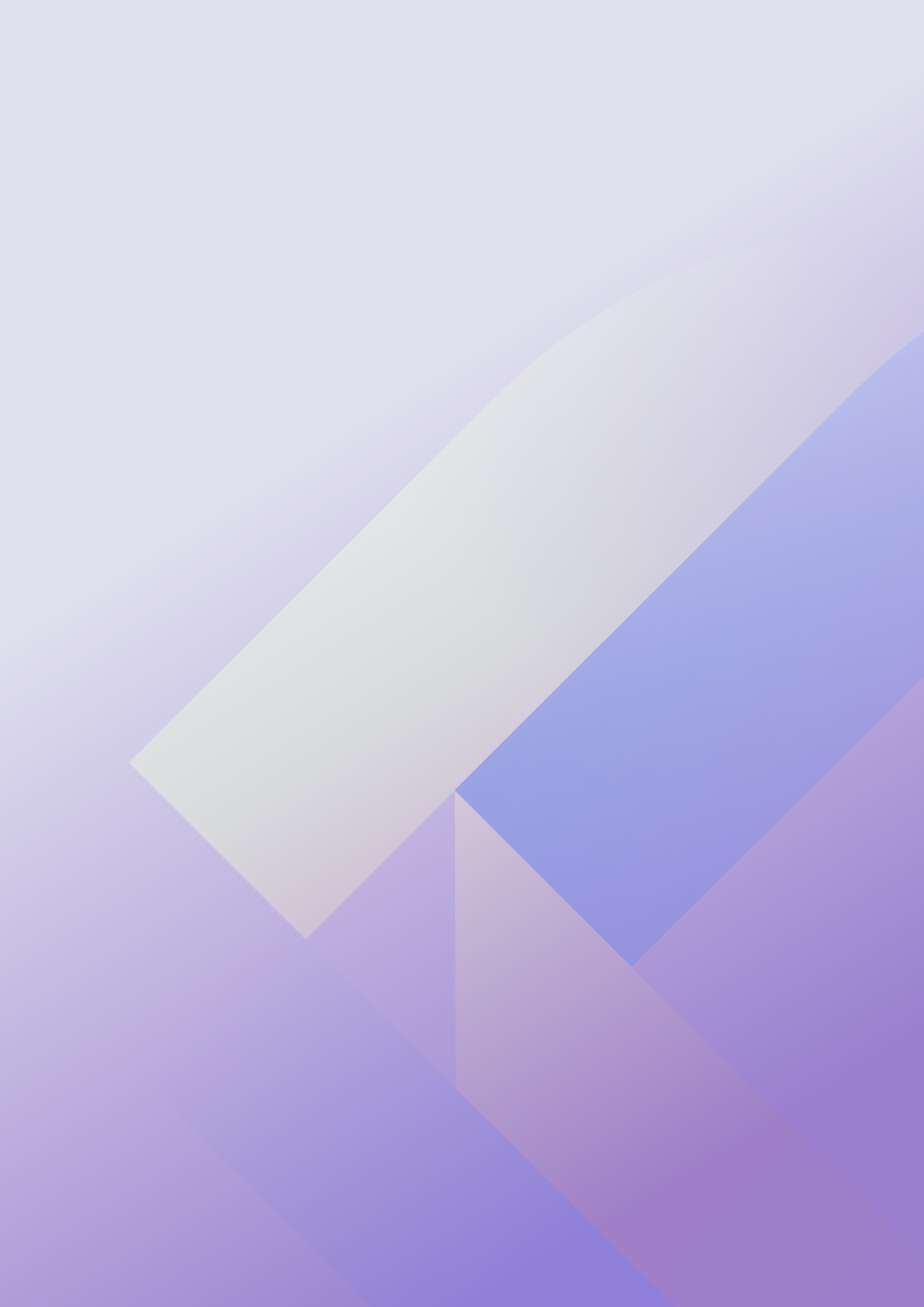 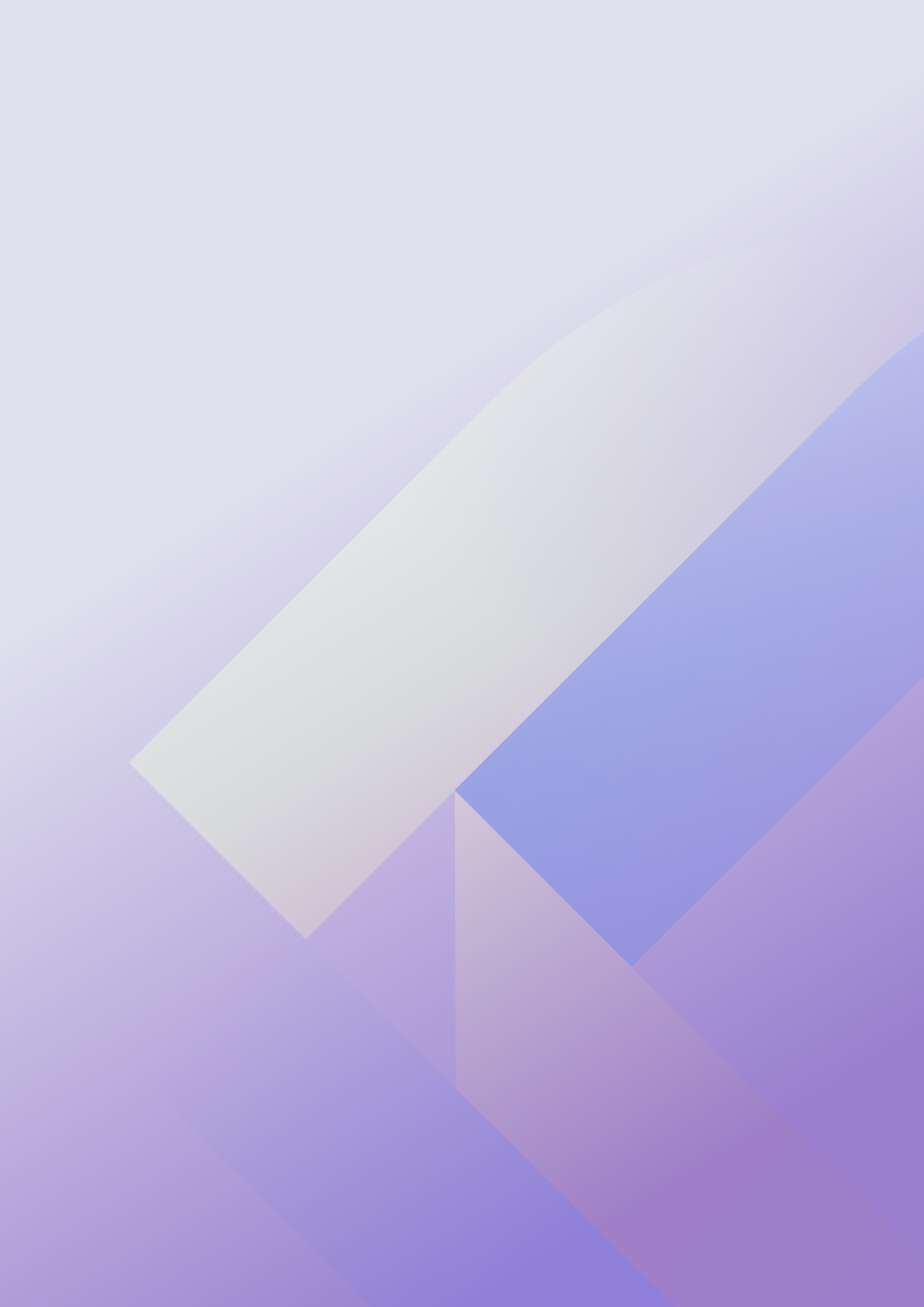 